무궁테라스        2019년8월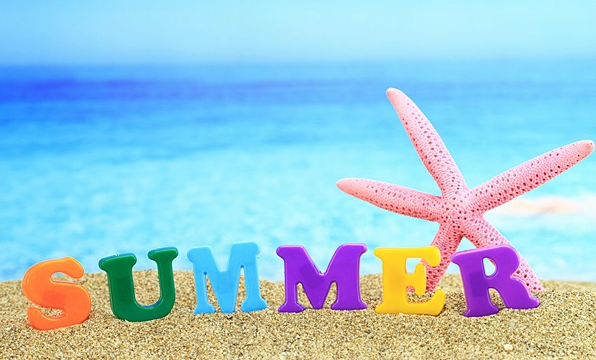 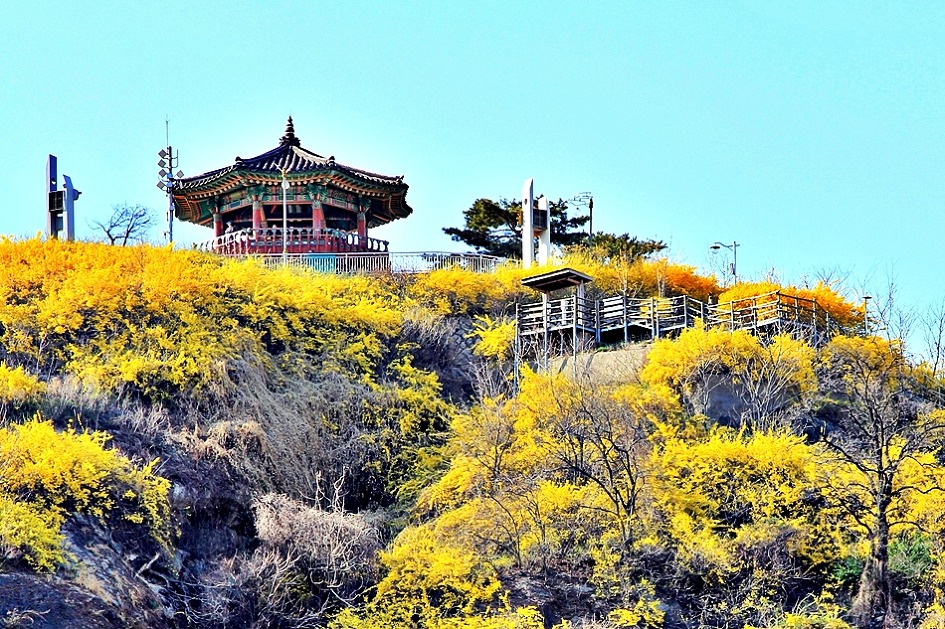 SundayMondayTuesdayWednesdayThursdayFridaySaturday123중부시장 10시반   합창반 3시4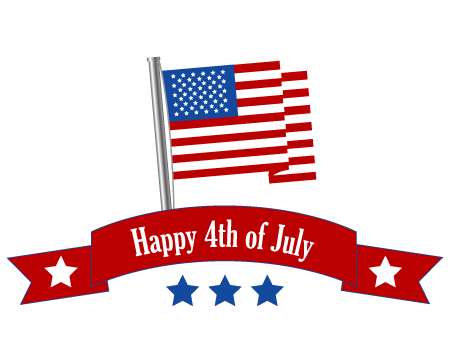 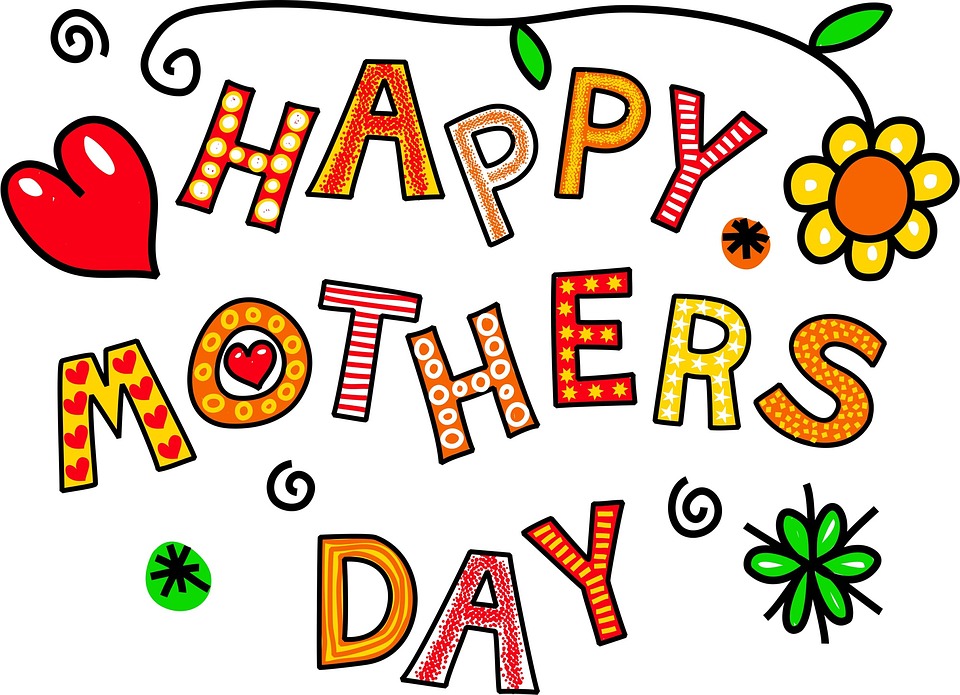 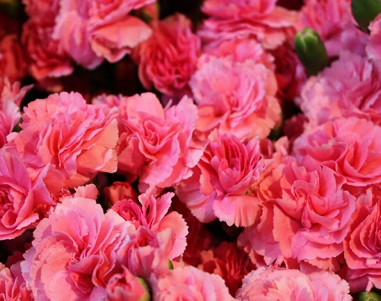 5678910 빙고2시30분정신건강워크샵2시반중부시장 10시반  합창반 3시   11121314151617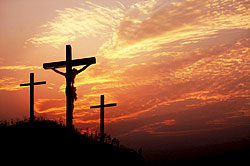 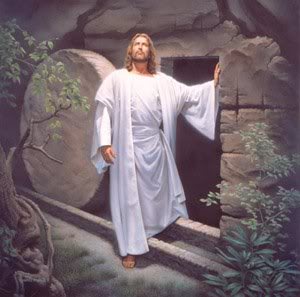 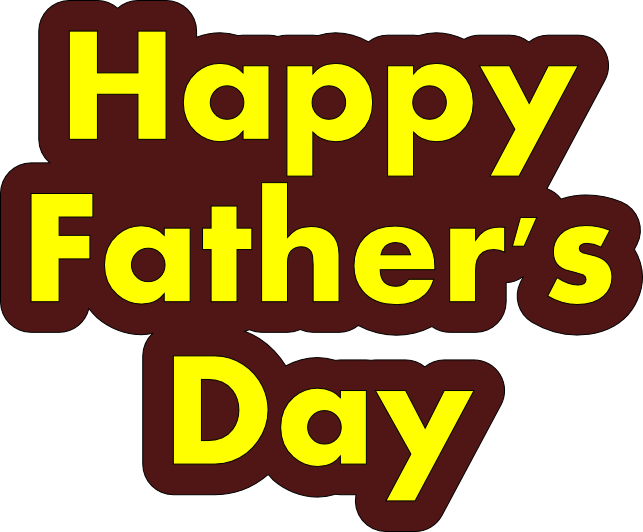  빙고2시30분 바퀴벌레약 3층  성경공부  9시중부시장 10시반    합창반 3시18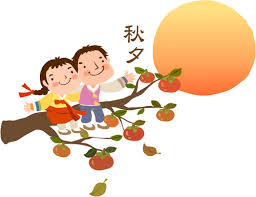 192021222324 발전문의  9시 빙고2시30분      성경공부  9시중부시장 10시반   합창반 3시25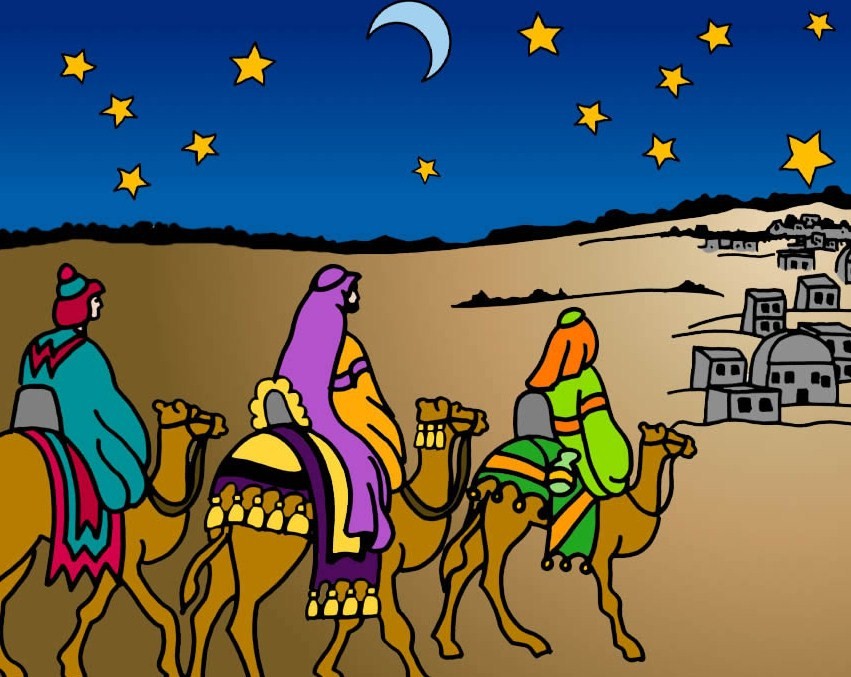 2627282930중부시장 10시반   합창반 3시31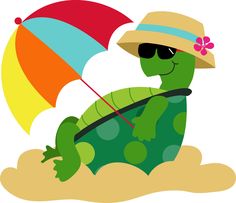 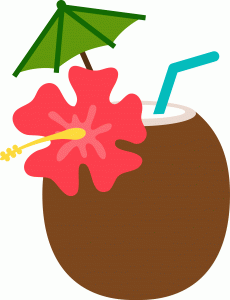  빙고2시30분  성경공부  9시2930중부시장 10시반   합창반 3시31